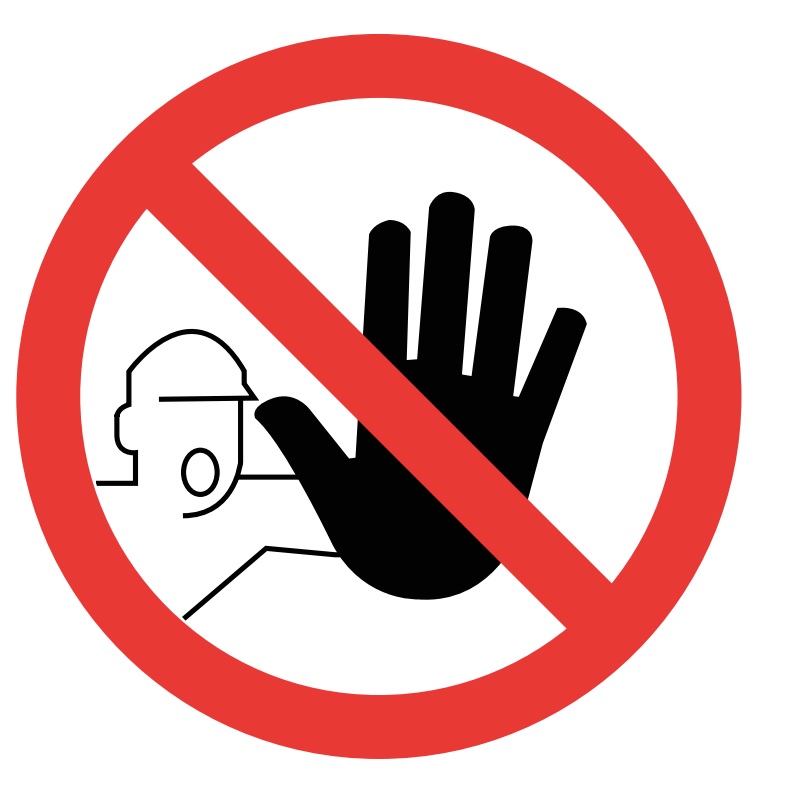 VYČKEJTE PROSÍM NA PŘÍCHOD PRACOVNÍKA EXPEDICE
PLEASE, WAIT FOR THE EXPEDITION WORKER ARRIVAL
BITTE WARTEN SIE, BIS DER EXPEDITIONSARBAITER EINTRIFFT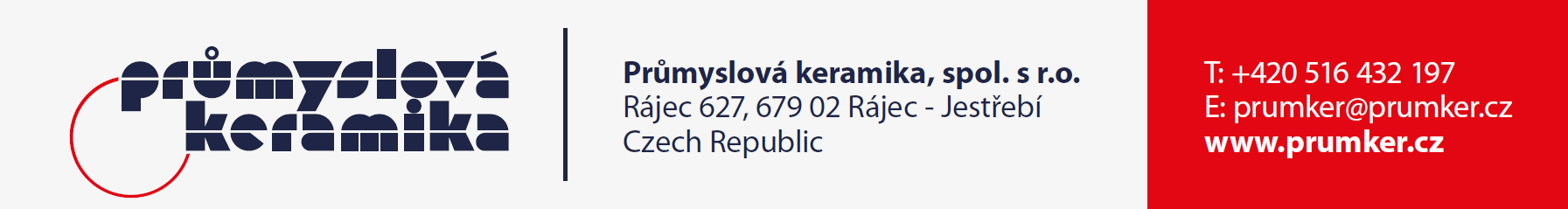 